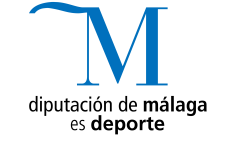 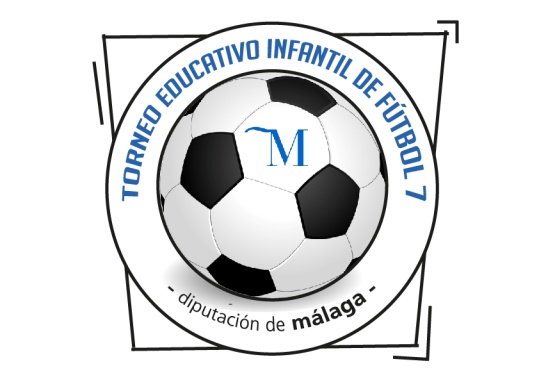 FECHA: 6, 7 y 8 de abril de 2020LUGAR: Ciudad Deportiva de  de FútbolCATEGORÍA: Infantil  (Sólo para participantes en la Liga Educativa Provincial).MODALIDAD: Fútbol -7  NORMATIVA:Durante los días 6 y 7 de abril se celebrarán las fases clasificatorias.El día 8 de abril se llevará a cabo la fase final con la participación de las Escuelas clasificadas en las fases previas.Se decidirá por sorteo el calendario y horarios de los encuentros.Cada Escuela participará con un máximo de quince jugadores y un mínimo de diez.Los partidos comenzarán a las 10:30 hrs. y los últimos terminarán a las 13:30 hrs. aproximadamente.La duración de los partidos y el formato del torneo estará en función del número de Escuelas participantes.Todas las Escuelas deberán llevar dos balones de fútbol 7 (nº 4), petos de color alternativo a la equipación oficial y botiquín básico.El calendario del Torneo se hará público en la web: malaga.es/deportes/futbol  la semana posterior a la finalización del plazo de inscripción (5 de marzo). Todos los jugadores participantes deberán presentar  en curso.INSCRIPCIONES:Aceptando la normativa sobre el Torneo Educativo Infantil 2019–2020, anteriormente expuesta, solicito nuestra participación como responsable de  de Fútbol de:                                                                                                  (Firma y sello)Contestar antes del 5 de marzo de 2020Sólo por E-Mail: fperalta@malaga.es